Debate Outline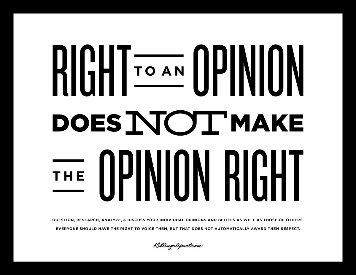 Objective: Organize your arguments into a flowchart.  The Audience will also have one of these, to help them follow the debate.  THIS DOCUMENT MUST BE TYPED!!PHASE 1 – OPENING STATEMENTSPHASE 2 – SUPPORTING ARGUMENTSPHASE 3– INITIAL RESPONSEPHASE 4 – AUDIENCE QUESTIONSPHASE 5 – CLOSING ARGUEMENTSYOUR OPENING STATEMENT (3 min each)Requirements: Present Overall Arguments, put a face on the issueDefine the motion as you want the audience to see it:Hint: If they define the terms in the motion, you will probably LOSE!  Make them play by your rules!Main Argument #1 – Include Claim, Evidence, and analysis!Main Argument #2 – Include Claim, Evidence, and analysis!THESIS – Present your overall main point using the “Language of the Motion”SUPPORTING ARGUMENTS (3 min each)Requirements: Add a new and dynamic argument to the debateHook: Make the personal connection – Who will be harmed if your opponents get their way?  Why will society be better if your motion wins the debate?Supporting Argument #1 – Include Claim, Evidence, and analysis!Supporting Argument #2 – Include Claim, Evidence, and analysis!PREDICT What your opponents will say and prepare a response.  Even if you predict wrong, this will be useful.  YOU MUST respond to their main pointsHow do you predict your opponents will try to “Define the motion”Predict Opponents Main Argument #1 – Include Claim, Evidence, and analysis!How do you plan to respond? (You must use Evidence, analyze, and CONNECT to your main point!)Predict Opponents Main Argument #2 – Include Claim, Evidence, and analysis!How do you plan to respond? (You must use Evidence, analyze, and CONNECT to your main point!)Linking Statement Back to your group’s main points!!Predict Some Questions you might see from the audience.What are some things you predict the audience would want to know?  Record 10 topics!COLLECT 3-5 questions from students in other groups to prepare for questions you might be asked!! YES, you must actually go out and ask people questions!  Please record the names of the students/parents you talk to!!PREPARE ANSWERS FOR THOSE QUESTIONS!!!!!CLOSING ARGUMENTS (3 min each)Requirements: Summarize the debate in a way that favors YOUR argument, re-state your thesis in a new and dynamic wayRe-Define the motion as you want the audience to see it:Re-state your thesis in a new and dynamic way using the LANGUAGE of the motion!!!Hint: This should be fresh, new, and strongly worded!!  ASK the audience to